Simone WeilFrihedens ildGode argumenter for at undersøge kristendommen igen, det er, hvad jeg forsøger at komme med her i rubrikken. Man kan hverken argumentere sig selv eller andre ind i en kristen tro, men argumenter kan virke indirekte ved at pirke til en skjult længsel, så man giver sig til at søge og undersøge kristendommen på ny.Simone Weil (1909-1943) var en fransk filosof af jødisk afstamning. Hun var grebet af en stærk vilje til at gøre noget for de lidende. Først var hun marxist, men da hun så revolutionens ligegyldighed over for de lidende, blev hun grebet af Jesu lidelse og konverterede til kristendommen.Hør f.eks. følgende: ”Den, der ønsker en sand heling, må netop i de mørkeste tider holde sig til kilder, som ikke er af denne verden.” – Weil ser verden stående over for en omfattende civilisatorisk krise, og at der kun er én udvej, hvis kulturen skal helbredes. I stedet for at gå til sagen selv gælder det om at gå til kilderne selv. Altså gennem engageret læsning og genlæsning af menneskehedens store oprindelsestekster lag for lag at frilægge de værdier og urimpulser, som den europæiske kultur i en lang periode har kastet til og fortrængt. Den vesterlandske tradition har været igennem en lang, fortløbende formørkelsesproces, hvor den har fjernet sig fra det væsentlige. Rodfæstethed er nok det vigtigste og mest underkendte behov, den menneskelige sjæl har.  Gennem lidelsen mærkede Weil nærværet af den guddommelige kærlighed. Der fandtes altså et niveau mere, nemlig Guds Rige med Guds ubegrænsede kærlighed, bag ved immanensens rige et transcendensens rige, bag ved menneskenes tale en anden form for tiltale, bag ved den menneskelige viden en anden sandhed. ”Den, der ønsker en sand heling, må netop i de mørkeste tider holde sig til kilder, som ikke er af denne verden.”                                                                                                   Michael Berg, Jetsmark. 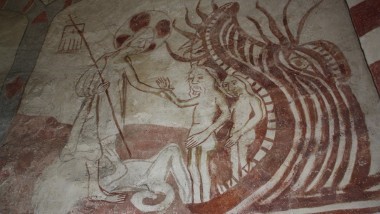 